SANYS Weekly Event Update for the week of 3/22/2021And here’s what you might have missed last week Ford Foundation Featured Video: Rebecca Cokley: Social Justice Inclusion for People with Disabilities https://www.fordfoundation.org/campaigns/there-is-no-justice-without-disability/rebecca-cokley/?mc_cid=086c0513b3&mc_eid=29cdab3c03 
Joe Damiano shared a mindfulness meditation video
 https://www.youtube.com/watch?v=6p_yaNFSYaoQuote of the Week suggested by Shameka Andrews“One of the most important things you can do on this earth is to let people know they are not alone.” – Shannon L. AlderStaying Connected Experience and Right of the Week by Marilyn Stata, DDSO Rights Advocate and Gwen Squire:  (taken from 30 Human Rights, easy read) Right # 26 which states The Right to own Property. I am choosing this right because of the importance that you have with owning your own things and personal possessions. It doesn't mean that you can’t rent or Lease but you can call it your own .“This has been a difficult year for me with this pandemic and figuring out how I can still help people with not being able to get into groups. It has been harder than normal for me I am still working but differently than I am used to working. I am slowly getting back to what I feel is more normal than this past year.” – Marilyn StataClosing Song of the Week as suggested by Shameka AndrewsShania Twain – Up!https://www.youtube.com/watch?v=-FMhUNSIxksHere is what’s coming up this weekMonday March 22nd  9:30-10:00am Coffee Clutch https://us02web.zoom.us/j/200922882 Meeting ID: 200 922 882 One tap mobile +19292056099,,200922882# US (New York)10-11a Coffee Chat hosted by People Inc.https://us02web.zoom.us/j/7163227070Meeting ID 716 322 7070Password on request to rbanner@people-inc.orgSARTAC ZOOM Meeting1:00 ET, Noon CT, 11:00 MT, and 10:00 PTJoin on a computer, tablet, or smartphonehttps://zoom.us/j/324815633Or call 1-929-436-2866 and the Meeting ID: 324 815 633Or go to zoom.us click on join a meeting and put in 324 815 6334:30-5:30pm Tea Time hosted by People Inc. https://us02web.zoom.us/j/7163227070Meeting ID 716 322 7070Password on request to rbanner@people-inc.orgTuesday March 23rd 10-11a Coffee Chat hosted by People Inc.https://us02web.zoom.us/j/7163227070Meeting ID 716 322 7070Password on request to rbanner@people-inc.org11:00 am Social Justice Group hosted by Center for Self Advocacyhttps://us02web.zoom.us/j/86200517129?pwd=WE9ZQlFDRW9OV3JDeTRjWDI5NzNuQT09One tap mobile +17209289299,,86200517129#,,,,,,0#,,12344# Dial by your location        +1 720 928 9299 Meeting ID: 862 0051 7129Passcode: 123444:30-5:30pm Tea Time hosted by People Inc. https://us02web.zoom.us/j/7163227070Meeting ID 716 322 7070Password on request to rbanner@people-inc.orgWednesday March 24th 10-11a Coffee Chat hosted by People Inc.https://us02web.zoom.us/j/7163227070Meeting ID 716 322 7070Password on request to rbanner@people-inc.org1-2:45pm Staying Connected Advocacy/Wellness Guest Speaker : One Year Celebration of Staying Connected on Zoom presented by the SANYS Finger Lakes teamZoom Link:  https://us02web.zoom.us/j/88433136961Meeting ID: 884 3313 6961 Call in: 1-929-205-6099
3-4:30pm Adventure Time Wednesday: Exploring the World through Art: Books, Poems, and Music.Zoomlink:  https://us02web.zoom.us/j/83386639115?pwd=U3prVXF5RFh1K0MzQU5LeC9FaE5sZz09Meeting ID: 833 8663 9115  Call In#1-929-205-6099Passcode: 123444:30-5:30pm Tea Time hosted by People Inc. https://us02web.zoom.us/j/7163227070Meeting ID 716 322 7070Password on request to rbanner@people-inc.orgThursday,  March 25th 10-11a Coffee Chat hosted by People Inc.https://us02web.zoom.us/j/7163227070Meeting ID 716 322 7070Password on request to rbanner@people-inc.org11 am – noon: Women’s Group, hosted by the Center for Self Advocacy, Inc.  At this meeting we will continue our discussion on Womens’ History month and our place in history. https://us02web.zoom.us/j/82909170074?Meeting ID: 829 0917 0074Password on request to smascio@center4sa.org  SARTAC ZOOM MeetingWhat the Heck is Vermont LEND?Do you want to learn how to be a better leader? Do you want to learn more about disability, working as a team, policy, racism, ableism, person-centered care and how to work better with people from different cultures? Come and learn more about VT LEND. It is a remote disability Leadership Training program at the University of Vermont.1:00 ET, Noon CT, 11:00 MT, and 10:00 PTJoin on a computer, tablet, or smartphonehttps://zoom.us/j/324815633Or call 1-929-436-2866 and the Meeting ID: 324 815 633Or go to zoom.us click on join a meeting and put in 324 815 633Zoom Meetings Hosted by People IncThursday Coloring/Crafts/Conversation from 4:30p-5:30phttps://us02web.zoom.us/j/7163227070Meeting ID 716 322 7070Password on request to rbanner@people-inc.org
Friday March 26th  Coffee Chat from 10-11ahosted by People Inc.https://us02web.zoom.us/j/7163227070Meeting ID 716 322 7070Password on request to  rbanner@people-inc.org1:00 – 3:00pm Staying Connected: Open Mic Support Grouphttps://us02web.zoom.us/j/84144965654Zoom Meetings Hosted by People IncFriday  Happy Hour from 4:30p-5:30phttps://us02web.zoom.us/j/7163227070Meeting ID 716 322 7070Password on request to rbanner@people-inc.orgSaturday March 27th1-2pm Saturday Social hosted by People Inc.https://us02web.zoom.us/j/7163227070Meeting ID 716 322 7070Password on request to rbanner@people-inc.orgMeeting ID: 953 6268 9438
Find your local number: https://zoom.us/u/ad76AIx6Zs7:30-9:30 DJ Joe Dance Party Join Zoom Meeting
https://zoom.us/j/98074946684

Meeting ID: 980 7494 6684
One tap mobile
+16699006833,,98074946684# US (San Jose)
+19292056099,,98074946684# US (New York)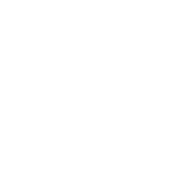 